Publicado en  el 26/09/2016 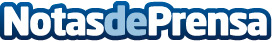 Córdoba celebra la gastronomía y la pone al alcance de todos con Califato GourmetEn su tercera edición, Córdoba Califato Gourmet se ha convertido en un referente gastronómico a nivel mundial y en el evento promotor de la cultura, tradiciones y costumbres de la capital cordobesa más relevanteDatos de contacto:Nota de prensa publicada en: https://www.notasdeprensa.es/cordoba-celebra-la-gastronomia-y-la-pone-al Categorias: Gastronomía Andalucia http://www.notasdeprensa.es